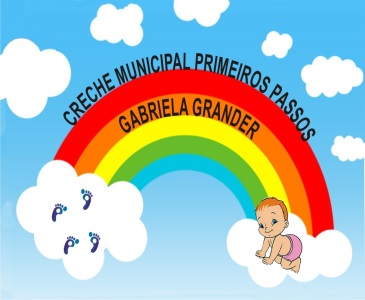   Nome da Experiência: Vídeo: “Como estimular o desenvolvimento de bebês de 12 a 18 meses”. (Juliana Trentini)  Direitos de aprendizagem: Conviver, brincar, participar, explorar, expressar e conhecer-se.  Campos de Experiência:  Corpo, gestos e movimentos.Espaço, tempos, quantidades e transformações.  Objetivos: Estimular a coordenação motora;Comunicar necessidades, desejos e emoções, utilizando gestos, balbucios, palavras;Explorar livremente e sentir as sensações pela manipulação de objetos;Explorar o ambiente pela ação e observação, manipulando, experimentando e fazendo descobertas.Descrição da experiência: Vídeo: “Como estimular o desenvolvimento de bebês de 12 a 18 meses”. (Juliana Trentini)Link do vídeo: https://youtu.be/lfdG9rhh-3g